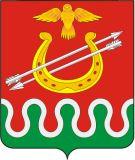 Администрация Боготольского районаКрасноярского краяПОСТАНОВЛЕНИЕОб установлении средней стоимости одного квадратного метра общей площади жилья по Боготольскому району Красноярского края на первое полугодие 2014 года  В соответствии с Федеральным законом от 06.10.2003 № 131-ФЗ 
«Об общих принципах организации местного самоуправления в Российской Федерации»,  руководствуясь Приказом от 10.01.2014 №7/пр «О нормативе стоимости одного квадратного метра общей площади жилого помещения по Российской Федерации на первое полугодие 2014 года и показателях средней рыночной стоимости одного квадратного метра общей площади жилого помещения по субъектам Российской Федерации на I квартал 2014 года»,  статьей 28.2 Устава Боготольского района Красноярского края, с целью эффективной реализации федеральных, краевых и районных целевых программ, с учетом дефлятора экономической деятельности «строительство» ПОСТАНОВЛЯЮ:1. Утвердить норму средней рыночной стоимости одного квадратного метра общей площади жилья по Боготольскому району в размере 17 906 рублей 40 копеек (семнадцать тысяч девятьсот шесть рублей 40 копеек).2. Постановление подлежит опубликованию в периодическом печатном издании «Официальный вестник Боготольского района».3. Разместить постановление на официальном сайте администрации Боготольского района в сети Интернет  www.bogotol-r.ru.4. Контроль за исполнением постановления оставляю за собой.5. Постановление вступает в силу в день, следующий за днем его официального опубликования (обнародования).Глава администрации Боготольского района								Н.В. Красько«03» марта 2014 г.г. Боготол№ 100- п